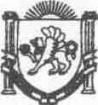 Республика КрымНижнегорский район Администрация Чкаловского сельского поселенияПостановление№133-Б10.11.2023г.                                                                                                 с.Чкалово«Об одобрении прогноза социально-экономического развития Чкаловского сельского поселения Нижнегорского района Республики Крым на 2024 год и на плановый период 2025 и 2026 годов
В соответствии со статьями 173, 184.2 Бюджетного кодекса Российской Федерации, статьей 14 Федерального закона Российской Федерации от 06.10.2003 № 131-ФЗ «Об общих принципах организации местного самоуправления в Российской Федерации», Положением о бюджетном процессе в муниципального образовании Чкаловское сельское поселение Нижнегорского района Республики Крым Уставом муниципального образования, с целью формирования проекта бюджета муниципального образования Чкаловское сельское поселение Нижнегорского района Республики Крым на 2024 финансовый год и плановый период 2025-2026 годов, 1. Одобрить прогноз социально-экономического развития Чкаловского сельского поселения Нижнегорского района Республики Крым на 2024 год и на плановый период 2025 и 2026 годов согласно приложениям.2. Настоящее постановление подлежит обнародованию на официальном Портале Правительства Республики Крым на странице Нижнегорского района в разделе «Районная власть», «Муниципальные образования района», подраздел «Чкаловсикй сельский совет», а также на информационном стенде Чкаловского сельского совета Нижнегорского района Республики Крым по адресу: Республика Крым, Нижнегорский район, с. Чкалово, ул. Центральная д.54а.3.Постановление вступает в силу с момента подписания.4.Контроль за исполнением настоящего постановления оставляю за собой Председатель Чкаловского сельского совета – глава администрации Чкаловского сельского поселения 				Халицкая М.Б.Приложение 1 к постановлению администрации Чкаловского сельского поселенияНижнегорского района Республики Крым ПРОГНОЗсоциально-экономического развитияЧкаловского сельского поселения Нижнегорского района Республики Крымна очередной финансовый год и плановый период по консервативному (I) и базовому (II) вариантамПриложение 2 к постановлению администрации Чкаловского сельского поселенияНижнегорского района Республики Крым ПОЯСНИТЕЛЬНАЯ ЗАПИСКАк прогнозу социально-экономического развитияЧкаловского сельского поселения Нижнегорского района Республики Крымна очередной финансовый год и плановый периодВведениеПрогноз социально-экономического развития Чкаловского сельского поселения Нижнегорского района Республики Крым разработан на основе данных социально – экономического развития территории за последний отчетный период, ожидаемых результатов развития экономики и социальной сферы в текущем году и предшествует составлению проекта бюджета Чкаловского сельского поселения Нижнегорского района Республики Крым на 2024 год и на плановый период 2025 и 2026 годов (далее - бюджет поселения) согласно статьи 173 Бюджетного кодекса Российской Федерации в соответствии с распоряжением администрации Чкаловского сельского поселения Нижнегорского района Республики Крым от 25.09.2023 № 61-ОД «Об утверждении Порядка разработки прогноза социально-экономического развития Чкаловского сельского поселения Нижнегорского района Республики Крым га очередной год и плановый период»Основной целью социально – экономического развития Чкаловского сельского поселения Нижнегорского района Республики Крым является улучшение качества жизни населения и его здоровья, формирования достойных условий жизни на селе, развитие малого и среднего бизнеса, развитие сельского хозяйства.При составлении прогноза социально – экономического развития Чкаловского сельского поселения Нижнегорского района Республики Крым (далее - поселения) использованы:- учетные данные администрации Чкаловского сельского поселения Нижнегорского района Республики Крым (далее - администрация поселения);- данные государственной статистики;- другая информация, предоставляемая в установленном законодательством порядке органами государственной власти и местного самоуправления, а также организациями, действующими на территории поселения.В качестве основных приоритетов социально-экономического развития поселения на среднесрочную перспективу определены следующие направления:- улучшение условий проживания, увеличение продолжительности жизни населения;- обеспечение занятости населения, сохранение и создание рабочих мест;- развитие отраслей социальной сферы, повышения качества, доступности, разнообразия, предоставляемых гражданам муниципальных услуг;- организация культурного досуга и обеспечение населения услугами в области культуры;- проведение работы с детьми и молодежью по месту жительства;- создание условий для развития сферы услуг: здравоохранения, образования, физической культуры, спорта и туризма;- создание благоприятного и предпринимательского климата, формирование инфраструктуры поддержки предпринимательства;- создание условий для комфортного проживания населения путем реализации мероприятий по благоустройству территории поселения;- экономия и рациональное использование топливно-энергетических ресурсов, разработка мер, стимулирующих энергосбережение и повышение энергетической эффективности;- повышение эффективности управления муниципальным имуществом, в том числе земельными ресурсами.Территория муниципального образованияВ состав поселения входя шесть населенных пункта:-с.Чкалово;-с.Великоселье;-с.Луговое; -с.Коврово; -с.Степановка; -с.Заливное.Административный центр — село Чкалово.История Чкаловского сельского поселения:Чкалово — село на северо-западе района, в степном Крыму, высота центра села над уровнем моря — 8 м. Ближайшие сёла: Великосельев 5 км на запад, Пшеничноев 3,5 км на север и Луговоев 3 км на восток. Расстояние до райцентра — около 23 километров, там же ближайшая железнодорожная станция —Нижнегорская (на линии Джанкой —Феодосия). Село было основано в 1924 годув составе ещё Джанкойского района, но в Списке населённых пунктов Крымской АССР по Всесоюзной переписи 17 декабря 1926 года оно не значится. По данным Якова Пасика, с сайта «Еврейские населенные пункты в Крыму до 1941 г.», село было основано, как еврейский переселенческий участок № 66а, вначале называвшийсяФрайлебен. Постановлением ВЦИК«О реорганизации сети районов Крымской АССР»от 30 октября 1930 года был создан Сейтлерский район (по другим сведениям 15 сентября 1931 года) и село включили в состав нового. Название Чкалово присвоено также в довоенные годы (есть сведения, что изначально было — Чкаловск).Общая площадь поселения - 6847 га. в том числе площадь пашни 4905га., площадь пастбища 4287 га.ДемографияЧисленность населения муниципального образования Чкаловское сельское поселение Нижнегорского района Республики Крым по данным статистики составляет:НаселениеОсновными направлениями в работе поселения на 2024 и на плановый период 2025 и 2026 годов в сфере улучшения демографической ситуации является участие поселения в районных и региональных программах социальной поддержки молодых семей, материнства и детства, одиноких матерей.ТорговляТорговая отрасль на протяжении последних лет – одна из наиболее быстро развивающихся отраслей экономики как в Российской Федерации в целом, так и в отдельных регионах и муниципальных образованиях.Развитие сферы торговли на селе, повышение требований к качеству приобретаемых товаров и уровню обслуживания сельского населения, приближение предприятий торговли и сферы услуг к потребителю, повышение уровня доходов сельских жителей определяют основные задачи формирования инфраструктуры сельской розничной торговли.В поселении развита сеть объектов мелкорозничной торговли в шаговой доступности для жителей населенных пунктов. Работает 7 магазинов, из них 6 минимаркеты и 1 прочих магазина.Развитию торговли в поселении будут способствовать улучшение транспортной доступности, рост денежных доходов населения, формирование потребностей в новых товарах и услугах со стороны предприятий торговли и населения.ОбразованиеНа территории поселения находится следующие организации:- МБОУ «Чкаловская СОШ им. И.Т.Неровича» школа рассчитана на 600 мест. В настоящее время в ней занимается 189 учеников. Трудоустроено в школе 41 человека;- МБОУ "Великосельская НШДС" в настоящее время занимаются 8 учеников и посещают детский сад 13 детей. Трудоустроено 13 человек;- МБДОУ Чкаловский Детский Сад "Теремок" в настоящее время посещают 52 ребенка. Трудоустроено в детском саду 20 человек. КультураНа территории поселения осуществляют свою деятельность учреждения культуры и библиотеки: Чкаловский СДК, Великосельский клуб. В каждом сельском доме культуры расположены библиотеки. Развитию культуры будет содействовать:- создание условий для сохранения и развития культуры поселения;- проведение массовых культурных мероприятий в поселении: Новогодних мероприятий, Масленицы, Дня Победы, Дня села, Дня пожилого человека, Дня матери; Дня защиты детей;- развитие дополнительного образования детей, участие в творческих конкурсах.С целью возрождения традиций, развития народного творчества и совершенствования культурно – досуговой деятельности планируется:-организация и проведение мероприятий для всех слоев населения на базе сельского Дома культуры и сельских клубов, находящихся на территории муниципального образования Чкаловское сельское поселение Нижнегорского района Республики Крым;- участие в районных фестивалях, смотрах, конкурсах художественной самодеятельности;- сохранение и развитие культурного наследия поселения (проведение конкурсов поделок, рисунков);- стимулирование народного творчества и развитие культурно – досуговой деятельности (литературные вечера, турниры, викторины, конкурсы);- развитие молодежного самоуправления, привлечения молодежи к участию в процессе социально – экономического развития поселения;- содействие талантливой молодежи.ЗдравоохранениеНа территории поселения созданы условия для улучшения здоровья населения путем обеспечения качественной амбулаторной и стационарной медицинской помощью. Медицинским обслуживанием населения занимаются работники:- Чкаловское врачебной амбулатории семейной медицины, -ФАП в с. Великоселье,ФАП в с. Луговое. Имеется станция Скорой помощи.При серьезных заболеваниях, больные направляются в Нижнегорскую районную больницу.Основная деятельность учреждений здравоохранения направлена на обеспечение населения поселения доступной и качественной медицинской помощью, проведение профилактических мероприятий.Направлениями деятельности отрасли являются: охрана здоровья матери и ребенка, борьба с заболеваниями социального характера, выполнение программы государственных гарантий обеспечения населения бесплатной медицинской помощью, совершенствование системы лекарственного обеспечения населения.Физическая культура и спортОдна из важнейших задач государства - в полной мере использовать возможности физической культуры и спорта во благо развития России. Эта идея стала стратегическим направлением в работе по развитию физической культуры и спорта в поселении.Основным средством поддержания здоровья населения, профилактики различных заболеваний, формой активного социального досуга является развитие физкультуры и спорта.На территории поселения находится стадион, спортивная площадка, волейбольная площадка, где дети и взрослое население проводит свой досуг, играя в волейбол, футбол, занимаясь на спортивном оборудовании.Приоритетным направлением развития физкультуры и спорта в поселении будет создание условий для занятий населения физической культурой и спортом.В 2024 году и плановом периоде 2025 и 2026 годов в целях развития массовой культуры и спорта в поселении предусмотрена реализация следующих мероприятий:- вовлечение в активные занятия физической культурой детей и молодежи;- проведение спортивные соревнования среди учащихся и молодёжи;- совершенствование развития детско-юношеского спорта;- создание информационно-образовательных программ, направленных на формирование у населения потребности в регулярных занятиях физической культурой и спортом, и повышение престижа здорового образа жизни.Реализация мероприятий позволит удовлетворить потребности населения в активных занятиях физической культурой и спортом, снизить заболеваемость населения.Молодежная политикаПриоритетные направления молодёжной политики включают в себя:- организацию досуга, занятости, трудоустройства и летнего отдыха подростков и молодежи;- профилактику табако курения среди детей и подростков, алкоголизма, наркомании в молодежной среде;- привлечение общественности для профилактики негативных явлений в молодёжной среде. Патриотическое воспитание молодёжи будет осуществляться через:- участие молодежи в подготовке и проведении мероприятий, посвященных Дню Победы, Дню Защитника Отечества;- выявление, продвижение и поддержка активности молодёжи в различных сферах деятельности;- участие молодёжи в районных, региональных мероприятиях.		В школе открыт класс «Точка Роста».Социальная поддержка населенияНа территории поселения в 2023году зарегистрировано 21 многодетных семей, что на 3 больше, чем за аналогичный период 2022 года. Администрацией поселения совместно со специалистом социальной службы ведется работа с несовершеннолетними детьми, состоящими на учете в комиссии по делам несовершеннолетних, проводится обследование условий их проживания в семьях, а так же профилактические беседы с детьми и их родителями. В период весеннего и осеннего призывов 4 юношей призваны в ряды Российской Армии.В целях осуществления социальной поддержки семей, детей, граждан пожилого возраста, инвалидов и граждан, оказавшихся в трудной жизненной ситуации, основные действия будут направлены на:- оформление граждан, нуждающихся в помощи в социальные учреждения;- формирование здорового образа жизни и профилактику алкоголизма, трудоустройства родителей и занятость детей;- оказание социальной, психологической, консультационной помощи;- защиту прав и интересов несовершеннолетних;- профилактику социального сиротства и безнадзорности несовершеннолетних.Сельское хозяйствоСоциально-экономическое развитие любого поселения в основном зависит от работы промышленных предприятий и предпринимательской деятельности на территории, а также от состояния социальной инфраструктуры. Муниципальное образование Чкаловское сельское поселение Нижнегорского района Республики Крым является аграрным сектором. Его основная отрасль – сельское хозяйство, которое является ведущей, основополагающей сферой экономики поселения. В связи с этим, основное внимание в направлении социально-экономического развития поселения уделяется именно развитию сельского хозяйства. Крупным сельскохозяйственным предприятием на территории муниципального образования Чкаловское сельское поселение Нижнегорского района Республики Крым является СПК «Таврия». Оно же является главным налогоплательщиком налога на доходы физических лиц и единого сельскохозяйственного налога.На территории поселения ведет свою деятельность сельскохозяйственное предприятие СПК «Таврия» На период уборки зерновых и семян масличных культур руководство СПК «Таврия» привлекается наемных работников и оформляют строчные трудовые договоры. Предприятие имеет устойчивое экономическое и финансовое положениеОсновной деятельностью предприятия является выращивание зерновых и семян масличных культур.В сопоставление с возрастной структурой поселения на данном предприятии трудоустроена на постоянной основе большая часть трудоспособного населения поселения. Так же привлекается население на сезонные работы (уборка семечковых и зерновой культуры).Показатели по налогу на доходы физических лиц напрямую связаны с успешной деятельностью предприятия и являются бюджета образующим налогом поселения.Для развития сельскохозяйственного производства на территории поселения планируется:- развитие крестьянско-фермерских хозяйств;- оказание поддержки личным подсобным хозяйствам с целью повышения товарности их производства;- увеличение поголовья свиней, птиц, кроликов, пчёлосемей;- продолжение работы по предоставлению земельных участков для сельскохозяйственного производства;- осуществление контроля за целевым использованием земель.Малое предпринимательствоОбеспечение стабильного развития малого предпринимательства в 2024 году и плановом периоде 2025 и 2026 годов будут способствовать принятые районные и муниципальные нормативные правовые акты. Будет осуществляться информационная и консультационная поддержка субъектов малого бизнеса и индивидуальных предпринимателей, участия их в районной программе поддержки малого предпринимательства с целью привлечения средств на проекты значимые для развития поселения и организации новых рабочих мест:- предоставление парикмахерских услуг, косметический кабинет, массажный кабинет;- ремонт и пошив одежды, ремонт обуви;- услуги электрика;- ремонт и сервисное обслуживание автомобилей.	На территории поселения малое предпринимательство развивается в основном по направлениям торговли продовольственными и промышленными товарами.Инвестиции Основными задачами инвестиционной политики является создание условий для развития инвестиционной деятельности, мобилизации имеющихся и привлечении инвестиционных ресурсов в реальный сектор экономики.Приоритетными сферами вложения инвестиций на плановый период определены:в производстве:- совместно с Администрацией Нижнегорского района Республики Крым поиск инвесторов;- осуществление деятельности по формированию свободных инвестиционных площадок, развитие сельскохозяйственного и промышленного производства;- выявление и привлечение потенциальных инвесторов в торговле. Благоустройство территорииРасходы по благоустройству территории поселения будут осуществляться в соответствии с муниципальной программой: «Благоустройство и развитие территории Чкаловского сельского поселения Нижнегорского района Республики Крым» Будет продолжена работа по благоустройству территории поселения: санитарная уборка территории, покос травы (сорной и карантинной  растительности), озеленение территории, проведение дезинсекций и дератизаций мест общего пользования, лаврицидных и акарицидных обработок.Будет проведена организационная работа:- за выполнением Правил благоустройства и санитарного содержания территории поселения юридическими и физическими лицами, независимо от форм собственности;- организацией благоустройства и озеленения территории;Благоустройство территории будет осуществляться в соответствии с Правилами благоустройства, Правилами содержания зелёных насаждений, ежегодным планом благоустройства территории, с привлечением к работам по благоустройству граждан, организаций всех форм собственности.Планируются работы по освещению улиц населенных пунктов и установке указателей с названиями улиц и номерами домов. Будет организована работа по содержанию мест захоронения.:Будет проведена организационная работа по сбору и вывозу твёрдых бытовых отходов: - осуществление контроля за порядком сбора, вывоза ТБО;Коммунальная сфераОсновными направлениями устойчивого развития коммунальной сферы поселения на ближайшую перспективу являются:- обеспечение надежности технико-технологической системы ЖКХ;- принятие мер по внедрению ресурсосберегающих технологий;- обеспечение устойчивого функционирования производственной технико-технологической системы ЖКХ и др.Вышеперечисленные направления в конечном итоге приведут отрасль жилищно-коммунального хозяйства к повышению качества и надежности предоставления жилищно-коммунальных услуг, привлечению частного бизнеса и частных инвестиций.На территории поселения будет проведена организационная работа по сбору и вывозу твёрдых бытовых отходов, а так же за порядком сбора, вывоза ТБО. На территории населенных пунктов поселения необходимо проектирование систем водоснабжения с разработкой санитарно-защитных зон, а так же разработка проектов водоотведения и санитарной очистки сточных вод.Почтовая и телефонная связьНа территории поселения работает отделение почты. Число работающих  в отделении почты составляет 5 человек.Местное самоуправлениеВ поселении сформированы и осуществляют деятельность в соответствии с Уставом муниципального образования Чкаловское сельское поселение Нижнегорского района Республики Крым следующие органы местного самоуправления:- представительный орган - Чкаловский сельский совет Нижнегорского района Республики Крым, состоящий из 10 депутатов;-исполнительно-распорядительный орган - Администрация Чкаловского сельского поселения Нижнегорского района Республики Крым.	В Администрации Чкаловского сельского поселения Нижнегорского района Республики Крым работают 1 должностное лицо, замещающее  муниципальную должность и 3 муниципальных служащих, из них от 30 до 55 лет – 2 человека, 2 муниципальных служащих имеют высшее профессиональное образование.Для развития системы местного самоуправления на территории поселения планируется:- продолжение работы по приведению нормативно-правовой базы, регулирующей вопросы организации местного самоуправления в соответствии с изменениями федерального законодательства; оказание муниципальных услуг и функций в соответствии с административными регламентами, осуществление межведомственного взаимодействия;- осуществление мероприятий по противодействию коррупции в соответствии с планом и деятельностью комиссии по противодействию коррупции, комиссии по соблюдению требований к служебному поведению муниципальных служащих и урегулированию конфликта интересов.В целях координации деятельности органов местного самоуправления поселения планируется проведение совещаний с руководителями организаций и учреждений поселения.Продолжится осуществление мероприятий по усилению контроля целевого использованием бюджетных средств, совершенствованию управления муниципальной собственности.Местный бюджетДля дальнейшего социального развития поселения в 2024 году и плановом периоде 2025 и 2026 годов планируется проведение работы по увеличению доходной части бюджета поселения (создание базы налогоплательщиков земельного налога с физических лиц, налога на имущество).В соответствии с основной целью бюджетной политики на 2024 год и на плановый период 2025 и 2026 годов приоритетами бюджетных расходов станут:- выплата заработной платы;- начисления на заработную плату;- социальные выплаты;- коммунальные услуги; - взвешенный подход к увеличению и принятию новых расходных обязательств. Принятие решений по увеличению действующих и (или) установлению новых расходных обязательств будет производиться только в пределах имеющихся для их реализации финансовых ресурсов.Исполнение бюджета поселения должно осуществляться в рамках действующего законодательства Российской Федерации и в соответствии с Положением о бюджетном процессе в муниципальном образовании Чкаловское сельское поселение Нижнегорского района Республики Крым, сводной бюджетной росписью, кассовым планом исполнения бюджета поселения на основе казначейской системы исполнения бюджета. Реализация мероприятий по повышению эффективности расходов позволит создать необходимую базу для решения ключевых стратегических задач социально-экономического развития поселения в условиях ограниченности финансовых ресурсов.ЗаключениеЭкономика поселения не может успешно функционировать, если она прямо или косвенно не направлена на удовлетворение потребностей и интересов людей.Социальная стабильность и экономический рост в поселении могут быть обеспечены только с помощью продуманной целенаправленной социально-экономической политики. И такая политика может быть разработана и реализована через программы социально-экономического развития поселения.Эффективное управление социально-экономическим развитием поселения в целом невозможно без прогнозирования основных тенденций его развития. Прогнозирование является важнейшим этапом в системе государственного управления развитием территории.Переход к управлению сельскими поселениями через интересы благосостояния населения, интересы экономической стабильности и безопасности, наполненные конкретным содержанием и выраженные в форме программных мероприятий, позволит обеспечить социально - экономическое развитие поселения. Разработка и принятие среднесрочных программ развития поселения позволит закрепить приоритеты социальной, финансовой, инвестиционной, экономической политики, определить последовательность и сроки решения накопившихся за многие годы проблем. А целевые установки программ и создаваемые для их реализации механизмы, закрепляющие «правила игр» на территории поселения, позволят значительно повысить деловую активность управленческих и предпринимательских кадров поселения, создать необходимые условия для активизации экономической и хозяйственной деятельности на территории поселения.При всей совокупности проблем, поселение имеет ряд ресурсов для социально-экономического развития. Стратегическое обоснованное использование этих ресурсов позволит поселению укрепиться экономически, добиться повышения уровня жизни населения, повысить инвестиционную привлекательность.№ п/пПоказателиЕдиница измеренияОтчетный год(2022)Текущий год(2023)ПрогнозПрогнозПрогнозПрогнозПрогнозПрогнозПрогнозПрогнозПрогнозПрогнозПрогнозПрогнозПрогнозПрогнозПрогнозПрогнозПрогнозПрогнозПрогнозПрогнозПрогнозПрогнозПрогнозПрогнозПрогнозПрогнозПрогнозПрогнозПрогнозПрогнозПрогноз№ п/пПоказателиЕдиница измеренияОтчетный год(2022)Текущий год(2023)первый год(2024)первый год(2024)первый год(2024)первый год(2024)первый год(2024)первый год(2024)первый год(2024)первый год(2024)первый год(2024)первый год(2024)первый год(2024)второй год(2025)второй год(2025)второй год(2025)второй год(2025)второй год(2025)второй год(2025)второй год(2025)второй год(2025)второй год(2025)второй год(2025)второй год(2025)второй год(2025)второй год(2025)третий год(2026)третий год(2026)третий год(2026)третий год(2026)третий год(2026)третий год(2026)третий год(2026)№ п/пПоказателиЕдиница измеренияОтчетный год(2022)Текущий год(2023)IIIIIIIIIIIIIIIIIIIIIIIIIIIIIIIIIIIIIIIIIIТерритория муниципального образованияТерритория муниципального образованияТерритория муниципального образованияТерритория муниципального образованияТерритория муниципального образованияТерритория муниципального образованияТерритория муниципального образованияТерритория муниципального образованияТерритория муниципального образованияТерритория муниципального образованияТерритория муниципального образованияТерритория муниципального образованияТерритория муниципального образованияТерритория муниципального образованияТерритория муниципального образованияТерритория муниципального образованияТерритория муниципального образованияТерритория муниципального образованияТерритория муниципального образованияТерритория муниципального образованияТерритория муниципального образованияТерритория муниципального образованияТерритория муниципального образованияТерритория муниципального образованияТерритория муниципального образованияТерритория муниципального образованияТерритория муниципального образованияТерритория муниципального образованияТерритория муниципального образованияТерритория муниципального образованияТерритория муниципального образованияТерритория муниципального образованияТерритория муниципального образованияТерритория муниципального образованияТерритория муниципального образованияТерритория муниципального образования1.1Общая площадь земель муниципального образованияга684768476847684768476847684768476847684768476847684768476847684768476847684768476847684768476847684768476847684768476847684768476847в том числе:пашнига490549054905490549054905490549054905490549054905490549054905490549054905490549054905490549054905490549054905490549054905490549054905пастбищага428742874287428742874287428742874287428742874287428742874287428742874287428742874287428742874287428742874287428742874287428742874287ДемографияДемографияДемографияДемографияДемографияДемографияДемографияДемографияДемографияДемографияДемографияДемографияДемографияДемографияДемографияДемографияДемографияДемографияДемографияДемографияДемографияДемографияДемографияДемографияДемографияДемографияДемографияДемографияДемографияДемографияДемографияДемографияДемографияДемографияДемографияДемография2.1Численность постоянного населения на 1 январячеловек213521532153215321532153215321532153215821582158215821552155215521552155215521552155215521552160216021602157215721572157215721622162ТорговляТорговляТорговляТорговляТорговляТорговляТорговляТорговляТорговляТорговляТорговляТорговляТорговляТорговляТорговляТорговляТорговляТорговляТорговляТорговляТорговляТорговляТорговляТорговляТорговляТорговляТорговляТорговляТорговляТорговляТорговляТорговляТорговляТорговляТорговляТорговля3.1Количество объектов розничной торговли и общественного питанияединица777777777777777777777777777777777прочие магазиныединица111111111111111111111111111111111минимаркетыединица666666666666666666666666666666666ОбразованиеОбразованиеОбразованиеОбразованиеОбразованиеОбразованиеОбразованиеОбразованиеОбразованиеОбразованиеОбразованиеОбразованиеОбразованиеОбразованиеОбразованиеОбразованиеОбразованиеОбразованиеОбразованиеОбразованиеОбразованиеОбразованиеОбразованиеОбразованиеОбразованиеОбразованиеОбразованиеОбразованиеОбразованиеОбразованиеОбразованиеОбразованиеОбразованиеОбразованиеОбразованиеОбразование4.1Общеобразовательные учрежденияединиц3333333333333333333333333333333334.2Численность учащихся, посещающих общеобразовательные учреждения (школы)человек1901971971971971971971972002002002002001991991991991991992022022022022022022022012012012042042042044.3Численность детей, посещающих учреждения дошкольного образованиячеловек6565656565656565676767676765656565657070707070707070706565100100100100КультураКультураКультураКультураКультураКультураКультураКультураКультураКультураКультураКультураКультураКультураКультураКультураКультураКультураКультураКультураКультураКультураКультураКультураКультураКультураКультураКультураКультураКультураКультураКультураКультураКультураКультураКультура5.1Количество учреждений культуры единиц444444444444444444444444444444444В том числе:Дома культуры и сельские клубыединиц222222222222222222222222222222222Библиотекиединиц222222222222222222222222222222222ЗдравоохранениеЗдравоохранениеЗдравоохранениеЗдравоохранениеЗдравоохранениеЗдравоохранениеЗдравоохранениеЗдравоохранениеЗдравоохранениеЗдравоохранениеЗдравоохранениеЗдравоохранениеЗдравоохранениеЗдравоохранениеЗдравоохранениеЗдравоохранениеЗдравоохранениеЗдравоохранениеЗдравоохранениеЗдравоохранениеЗдравоохранениеЗдравоохранениеЗдравоохранениеЗдравоохранениеЗдравоохранениеЗдравоохранениеЗдравоохранениеЗдравоохранениеЗдравоохранениеЗдравоохранениеЗдравоохранениеЗдравоохранениеЗдравоохранениеЗдравоохранениеЗдравоохранениеЗдравоохранение6.1Число лечебно-профилактических организаций - всегоединиц3333333333333333333333333333333337. Физическая культура и спорт7. Физическая культура и спорт7. Физическая культура и спорт7. Физическая культура и спорт7. Физическая культура и спорт7. Физическая культура и спорт7. Физическая культура и спорт7. Физическая культура и спорт7. Физическая культура и спорт7. Физическая культура и спорт7. Физическая культура и спорт7. Физическая культура и спорт7. Физическая культура и спорт7. Физическая культура и спорт7. Физическая культура и спорт7. Физическая культура и спорт7. Физическая культура и спорт7. Физическая культура и спорт7. Физическая культура и спорт7. Физическая культура и спорт7. Физическая культура и спорт7. Физическая культура и спорт7. Физическая культура и спорт7. Физическая культура и спорт7. Физическая культура и спорт7. Физическая культура и спорт7. Физическая культура и спорт7. Физическая культура и спорт7. Физическая культура и спорт7. Физическая культура и спорт7. Физическая культура и спорт7. Физическая культура и спорт7. Физическая культура и спорт7. Физическая культура и спорт7. Физическая культура и спорт7. Физическая культура и спорт7.1Число спортивных сооруженийединиц555555555555555555555555556666666Молодежная политикаМолодежная политикаМолодежная политикаМолодежная политикаМолодежная политикаМолодежная политикаМолодежная политикаМолодежная политикаМолодежная политикаМолодежная политикаМолодежная политикаМолодежная политикаМолодежная политикаМолодежная политикаМолодежная политикаМолодежная политикаМолодежная политикаМолодежная политикаМолодежная политикаМолодежная политикаМолодежная политикаМолодежная политикаМолодежная политикаМолодежная политикаМолодежная политикаМолодежная политикаМолодежная политикаМолодежная политикаМолодежная политикаМолодежная политикаМолодежная политикаМолодежная политикаМолодежная политикаМолодежная политикаМолодежная политикаМолодежная политика8.1Количество мероприятий, организованных на территории поселения с участием подростков и молодежиединиц1524242424242424243030303030303030303035353535353535353535404040408.2Количество детей, подростков, молодежи занятых в тематических кружках человек1632323232323232353535353535353535353540404040404040404040454545458.3Количество юношей, призванных в Российскую армию человек8477777777777999999999999911111111111111Социальная поддержка населенияСоциальная поддержка населенияСоциальная поддержка населенияСоциальная поддержка населенияСоциальная поддержка населенияСоциальная поддержка населенияСоциальная поддержка населенияСоциальная поддержка населенияСоциальная поддержка населенияСоциальная поддержка населенияСоциальная поддержка населенияСоциальная поддержка населенияСоциальная поддержка населенияСоциальная поддержка населенияСоциальная поддержка населенияСоциальная поддержка населенияСоциальная поддержка населенияСоциальная поддержка населенияСоциальная поддержка населенияСоциальная поддержка населенияСоциальная поддержка населенияСоциальная поддержка населенияСоциальная поддержка населенияСоциальная поддержка населенияСоциальная поддержка населенияСоциальная поддержка населенияСоциальная поддержка населенияСоциальная поддержка населенияСоциальная поддержка населенияСоциальная поддержка населенияСоциальная поддержка населенияСоциальная поддержка населенияСоциальная поддержка населенияСоциальная поддержка населенияСоциальная поддержка населенияСоциальная поддержка населения9.1Число граждан, пользующихся льготами по оплате жилья и коммунальных услугчеловек2822842842843003003003003003003003003002842842843053053053053053053053053053052842842842843103103109.2Количество многодетных семей единица1821212125252525252525252523232327272727272727272727252525253030309.3Количество детей, стоящих на учетечеловек5555444444444555444444444455554449.4Число семей, состоящих на учете в качестве нуждающихся в жилых помещениях на конец годаединица111111111111111111111111111111111 Сельское хозяйство Сельское хозяйство Сельское хозяйство Сельское хозяйство Сельское хозяйство Сельское хозяйство Сельское хозяйство Сельское хозяйство Сельское хозяйство Сельское хозяйство Сельское хозяйство Сельское хозяйство Сельское хозяйство Сельское хозяйство Сельское хозяйство Сельское хозяйство Сельское хозяйство Сельское хозяйство Сельское хозяйство Сельское хозяйство Сельское хозяйство Сельское хозяйство Сельское хозяйство Сельское хозяйство Сельское хозяйство Сельское хозяйство Сельское хозяйство Сельское хозяйство Сельское хозяйство Сельское хозяйство Сельское хозяйство Сельское хозяйство Сельское хозяйство Сельское хозяйство Сельское хозяйство Сельское хозяйство10.1Сельскохозяйственные предприятияединиц111111111111111111111111111111111Малое предпринимательствоМалое предпринимательствоМалое предпринимательствоМалое предпринимательствоМалое предпринимательствоМалое предпринимательствоМалое предпринимательствоМалое предпринимательствоМалое предпринимательствоМалое предпринимательствоМалое предпринимательствоМалое предпринимательствоМалое предпринимательствоМалое предпринимательствоМалое предпринимательствоМалое предпринимательствоМалое предпринимательствоМалое предпринимательствоМалое предпринимательствоМалое предпринимательствоМалое предпринимательствоМалое предпринимательствоМалое предпринимательствоМалое предпринимательствоМалое предпринимательствоМалое предпринимательствоМалое предпринимательствоМалое предпринимательствоМалое предпринимательствоМалое предпринимательствоМалое предпринимательствоМалое предпринимательствоМалое предпринимательствоМалое предпринимательствоМалое предпринимательствоМалое предпринимательство11.1Количество индивидуальных предпринимателейчеловек111212121215151515151515151414141414141717171717171717171717191919ИнвестицииИнвестицииИнвестицииИнвестицииИнвестицииИнвестицииИнвестицииИнвестицииИнвестицииИнвестицииИнвестицииИнвестицииИнвестицииИнвестицииИнвестицииИнвестицииИнвестицииИнвестицииИнвестицииИнвестицииИнвестицииИнвестицииИнвестицииИнвестицииИнвестицииИнвестицииИнвестицииИнвестицииИнвестицииИнвестицииИнвестицииИнвестицииИнвестицииИнвестицииИнвестицииИнвестиции12.1Инвестиции в основной капитал за счет средств бюджета муниципального образованиятыс.руб.8037878038038038039759759759759759759758908908908908908909909909909909909909909959959959959959951000Благоустройство Благоустройство Благоустройство Благоустройство Благоустройство Благоустройство Благоустройство Благоустройство Благоустройство Благоустройство Благоустройство Благоустройство Благоустройство Благоустройство Благоустройство Благоустройство Благоустройство Благоустройство Благоустройство Благоустройство Благоустройство Благоустройство Благоустройство Благоустройство Благоустройство Благоустройство Благоустройство Благоустройство Благоустройство Благоустройство Благоустройство Благоустройство Благоустройство Благоустройство Благоустройство Благоустройство 13.1Количество проведенных дезинсекций и дератизаций мест общего пользованияединиц11233333333332222223333333222223313.2Количество проведенных лаврицидных обработок территории поселенияединиц11222222222222222222222222222222213.3Количество покосов карантинных сорняковединиц11222222222222222222222222222222213.4Площадь территории поселения, подлежащей санитарной уборке (подбор случайного мусора, уборка урн, покос травы)м²14336816640416640416640416650016650016650016650016650016650016650016650016650016650016645016645016645016645016645016645016645016650816650816650816650816650816645516645516645516645516645516658016658013.5Протяженность освещенных улиц поселениякм2,812,712,712,712,712,712,712,712,712,712,712,712,712,712,712,712,712,712,712,712,712,712,712,712,712,712,712,712,712,712,712,712,7Коммунальная сфераКоммунальная сфераКоммунальная сфераКоммунальная сфераКоммунальная сфераКоммунальная сфераКоммунальная сфераКоммунальная сфераКоммунальная сфераКоммунальная сфераКоммунальная сфераКоммунальная сфераКоммунальная сфераКоммунальная сфераКоммунальная сфераКоммунальная сфераКоммунальная сфераКоммунальная сфераКоммунальная сфераКоммунальная сфераКоммунальная сфераКоммунальная сфераКоммунальная сфераКоммунальная сфераКоммунальная сфераКоммунальная сфераКоммунальная сфераКоммунальная сфераКоммунальная сфераКоммунальная сфераКоммунальная сфераКоммунальная сфераКоммунальная сфераКоммунальная сфераКоммунальная сфераКоммунальная сфера14.1Количество негазифицированных населенных пунктов, единицаединица66666666666666666666666666000000014.2Одиночное протяжение уличной водопроводной сети метр21804218042180421804218042180421804218042180421804218042180421804218042180421804218042180421804218042180421804218042180421804218042180421804218042180421804218042180414.3Одиночное протяжение уличной водопроводной сети, нуждающейся в замене (до 2008 - км), метрметр1305213052130521305213052130521305213052130521305213052130521305213052130521305213052130521305213052130521305213052130521305213052000000014.4Общая площадь жилых помещенийтыс. м²39,8239,8239,8239,8239,8239,8239,8239,8239,8239,8239,8239,8239,8239,8239,8239,8239,8239,8239,8239,8239,8239,8239,8239,8239,8239,8239,8239,8239,8239,8239,8239,8239,8214.5Количество населенных пунктов, не имеющих канализаций (отдельных канализационных сетей)единица66666666666666666666666666666666614.6Число источников теплоснабженияединица33333333333333333333333333333333314.7Протяженность автодорог общего пользования местного значения, на конец годакм14,714,714,714,714,714,714,714,714,714,714,714,714,714,714,714,714,714,714,714,714,714,714,714,714,714,714,714,714,714,714,714,714,714.8Общая протяженность освещенных частей улиц, проездов, набережных (на конец года)км2,812,712,712,712,712,712,712,712,712,712,712,712,712,712,712,712,712,712,712,712,712,712,712,712,712,712,712,712,712,712,712,712,714.9Вывезено за год твердых коммунальных отходов (тыс. т)тыс. тонн0,510,510,510,510,510,510,510,510,510,510,510,510,510,510,510,510,510,510,510,510,510,510,510,510,510,510,510,510,510,510,510,510,51Почтовая и телефонная связьПочтовая и телефонная связьПочтовая и телефонная связьПочтовая и телефонная связьПочтовая и телефонная связьПочтовая и телефонная связьПочтовая и телефонная связьПочтовая и телефонная связьПочтовая и телефонная связьПочтовая и телефонная связьПочтовая и телефонная связьПочтовая и телефонная связьПочтовая и телефонная связьПочтовая и телефонная связьПочтовая и телефонная связьПочтовая и телефонная связьПочтовая и телефонная связьПочтовая и телефонная связьПочтовая и телефонная связьПочтовая и телефонная связьПочтовая и телефонная связьПочтовая и телефонная связьПочтовая и телефонная связьПочтовая и телефонная связьПочтовая и телефонная связьПочтовая и телефонная связьПочтовая и телефонная связьПочтовая и телефонная связьПочтовая и телефонная связьПочтовая и телефонная связьПочтовая и телефонная связьПочтовая и телефонная связьПочтовая и телефонная связьПочтовая и телефонная связьПочтовая и телефонная связьПочтовая и телефонная связь15.1Число сельских населенных пунктов, обслуживаемых почтовой связьюединица66666666666666666666666666666666615.2Число телефонизированных сельских населенных пунктовединица666666666666666666666666666666666 Местное самоуправление Местное самоуправление Местное самоуправление Местное самоуправление Местное самоуправление Местное самоуправление Местное самоуправление Местное самоуправление Местное самоуправление Местное самоуправление Местное самоуправление Местное самоуправление Местное самоуправление Местное самоуправление Местное самоуправление Местное самоуправление Местное самоуправление Местное самоуправление Местное самоуправление Местное самоуправление Местное самоуправление Местное самоуправление Местное самоуправление Местное самоуправление Местное самоуправление Местное самоуправление Местное самоуправление Местное самоуправление Местное самоуправление Местное самоуправление Местное самоуправление Местное самоуправление Местное самоуправление Местное самоуправление Местное самоуправление Местное самоуправление16.1Численность работников органа местного самоуправления:человек44444444444444444444444444444444416.2Количество принятых нормативно-правовых актов:единиц506345506506506506506506506512512512512506506506506506506521521521521521521521506506527527527527527Решения сессий Чкаловского сельского совета Нижнегорского района Республики Крымединиц452745454545454545474747474545454545454949494949494945455050505050Постановления администрации Чкаловского сельского поселения Нижнегорского района Республики Крымединиц208118208208208208208208208210210210210208208208208208208215215215215215215215208208218218218218218Распоряжения администрации Чкаловского сельского поселения Нижнегорского района Республики Крымединиц25320025325325325325325325325525525525525325325325325325325725725725725725725725325325925925925925916.3Количество оказанных услуг работниками администрации поселения, в том числеединиц903573573573573573573573893893893893893573573573573573573573893893893893893893573573893893893893893Выдано справокединиц708426426426426426426426708708708708708426426426426426426426708708708708708426426426708708708708708Совершено нотариальных действийединиц195147147147147147147147185185185185185147147147147147147147185185185185185147147147185185185185185Местный бюджетМестный бюджетМестный бюджетМестный бюджетМестный бюджетМестный бюджетМестный бюджетМестный бюджетМестный бюджетМестный бюджетМестный бюджетМестный бюджетМестный бюджетМестный бюджетМестный бюджетМестный бюджетМестный бюджетМестный бюджетМестный бюджетМестный бюджетМестный бюджетМестный бюджетМестный бюджетМестный бюджетМестный бюджетМестный бюджетМестный бюджетМестный бюджетМестный бюджетМестный бюджетМестный бюджетМестный бюджетМестный бюджетМестный бюджетМестный бюджетМестный бюджет17.1Доходы местного бюджета - всеготыс.руб.5391,96255,75979,85979,85979,85979,85979,85979,85979,85979,85979,85979,84394,84394,84394,84394,84394,84394,84394,84547,94547,94547,94547,94547,94547,9Налоговые и неналоговые доходы тыс.руб.2856,72195,03108,73108,73108,73108,73108,73108,73108,73108,73108,73108,73260,93260,93260,93260,93260,93260,93260,93260,93260,93260,93260,93260,93421,73421,73421,73421,73421,73421,7Безвозмездные поступлениятыс.руб.2535,24060,72871,12871,12871,12871,12871,12871,12871,12871,12871,12871,11133,91133,91133,91133,91133,91133,91133,91126,21126,21126,21126,21126,21126,217.2Расходы местного бюджета - всеготыс.руб.5012,710092,95979,85979,85979,85979,85979,85979,85979,85979,85979,85979,84288,24288,24288,24288,24288,24288,24288,24327,24327,24327,24327,24327,24327,2Общегосударственные вопросытыс.руб.2814,32830,33301,73301,73301,73301,73301,73301,73301,73301,73301,73301,72363,82363,82363,82363,82363,82363,82363,82395,92395,92395,92395,92395,92395,9Национальная оборонатыс.руб.102,2118,1124,5124,5124,5124,5124,5124,5124,5124,5124,5124,5129,1129,1129,1129,1129,1129,1129,1134,4134,4134,4134,4134,4134,4Национальная безопасность и правоохранительная деятельностьтыс.руб.-360,0-----------------------Национальная экономикатыс.руб.239,070,0-----------------------Жилищно-коммунальное хозяйствотыс.руб.1843,76693,92526,92526,92526,92526,92526,92526,92526,92526,92526,92526,91766,71766,71766,71766,71766,71766,71766,71766,41766,41766,41766,41766,41766,4Образованиетыс.руб.-2,7-----------------------Культура, кинематографиятыс.руб.13,517,926,726,726,726,726,726,726,726,726,726,728,628,628,628,628,628,628,630,530,530,530,530,530,5ПоказателиЕд. измерения202120222023Сельское населениена 1 январяЧеловек213021352153